Organizuoja budinčių globotojų, globėjų, nesusijusių giminystės ryšiais, globėjų giminaičių, įtėvių paiešką;Konsultuoja asmenis, pageidaujančius globoti (rūpinti) vaikus, įvaikinti ar tapti budinčiais globotojais, asmenis, siekiančius steigti šeimynas ir (ar) tapti šeimynos dalyviais;Vykdo budinčių globotojų, globėjų, nesusijusių giminystės ryšiais, globėjų giminaičių, įtėvių, šeimynų dalyvių pasirengimo globoti (rūpinti), prižiūrėti vaikus, įvaikinti bei bendruomeninių vaikų globos namų darbuotojų pasirengimo dirbti šiose įstaigose mokymus pagal Globėjų (rūpintojų), budinčių globotojų, įtėvių, bendruomeninių vaikų globos namų darbuotojų mokymo ir konsultavimo programą (toliau – GIMK programa);Vertina budinčių globotojų, globėjų, nesusijusių giminystės ryšiais, globėjų giminaičių, įtėvių pasirengimą globoti (rūpinti), prižiūrėti vaikus, įvaikinti pagal GIMK programą;Nagrinėja ir vertina fizinio asmens, norinčio steigti šeimyną arba tapti šeimynos dalyviu, pasirengimą steigti šeimyną socialinės apsaugos ir darbo ministro įsakymu patvirtintų Šeimynų nuostatų nustatyta tvarka;Parenka vaikui budintį globotoją, globėją, nesusijusį giminystės ryšiais, globėją giminaitį pagal GIMK programą ir teikia jo kandidatūrą savivaldybės administracijai, jei vaikui nustatyta laikinoji globa. Teikia globėjo (rūpintojo), nesusijusio giminystės ryšiais, globėjo giminaičio kandidatūrą VVTAĮT įgaliotam teritoriniam skyriui pagal GIMK programą, jei vaikui, kuriam anksčiau buvo nustatyta laikinoji globa (rūpyba) globos centre, nustatyta nuolatinė globa;Vykdo tęstinius periodinius budinčių globotojų, globėjų, nesusijusių giminystės ryšiais, globėjų giminaičių, įtėvių, šeimynų dalyvių, bendruomeninių vaikų globos namų darbuotojų mokymus pagal GIMK programą;Dalyvauja vaiko laikinosios globos (rūpybos) peržiūrose, vadovaudamasis Vaiko laikinosios globos (rūpybos) nuostatais, ir atvejo nagrinėjimo posėdžiuose, vadovaudamasis Atvejo vadybos tvarkos aprašu;Koordinuoja pagalbos teikimą vaikams, prižiūrimiems budinčių globotojų, bei budintiems globotojams ir teikia ar organizuoja šiems vaikams ir budintiems globotojams reikiamą pagalbą (socialinę, psichosocialinę, konsultacinę, teisinę ir kt.);Koordinuoja pagalbos teikimą vaikams, globojamiems (rūpinamiems) globėjų, nesusijusių giminystės ryšiais, globėjų giminaičių, šeimynų, bei globėjams, nesusijusiems giminystės ryšiais, globėjams giminaičiams, šeimynų dalyviams ir teikia jiems psichosocialinę, konsultacinę ar kitą pagalbą. Šios paslaugos gali būti teikiamos ir įtėviams jų pačių prašymu;Teikia budintiems globotojams, globėjams, nesusijusiems giminystės ryšiais, globėjams giminaičiams intensyvią pagalbą. Įtėviams, šeimynų dalyviams, bendruomeninių vaikų globos namų darbuotojams ši pagalba teikiama jų prašymu;Organizuoja ir (ar) teikia laikino atokvėpio paslaugas budintiems globotojams, esant poreikiui bei galimybėms – ir globėjams, nesusijusiems giminystės ryšiais, globėjams giminaičiams, šeimynos dalyviams;Kiekvieną mėnesį moka budinčiam globotojui pinigines lėšas vaikui išlaikyti ir atlygį už vaiko priežiūrą (toliau – atlygis budinčiam globotojui);Vertina budinčio globotojo, globėjo, nesusijusio giminystės ryšiais, globėjo giminaičio vykdomos veiklos kokybę;Bendradarbiauja su savivaldybės administracija (tarpinstitucinio bendradarbiavimo koordinatoriumi ir kitais specialistais), VVTAĮT ir jos įgaliotu teritoriniu skyriumi, kitomis socialinių paslaugų, švietimo, sveikatos priežiūros įstaigomis, teisėsaugos institucijomis, nevyriausybinėmis organizacijomis, socialiniais darbuotojais, dirbančiais su šeimomis, atvejo vadybininkais;Pagal poreikį bendradarbiauja su vaiko (jei tai neprieštarauja jo interesams) biologiniais tėvais, paruošia vaiką susitikimams su jais, dalyvauja vaiką grąžinant biologiniams tėvams. Globos centras sudaro tinkamas sąlygas vaiko biologinei šeimai ir vaikui susitikti globos centre ar kitoje sutartoje vietoje, jei tai neprieštarauja vaiko interesams;Organizuoja profesinės kompetencijos tobulinimą ir supervizijas globos centro specialistams, budintiems globotojams, prireikus – ir globėjams, nesusijusiems giminystės ryšiais;Organizuoja ar inicijuoja globėjų giminaičių, įtėvių, budinčių globotojų, globėjų, nesusijusių giminystės ryšiais, šeimynų dalyvių savitarpio pagalbos grupes;Viešina savo veiklą vaiko globos (rūpybos), priežiūros, įvaikinimo srityse ir įvaikinimo, globos (rūpybos) šeimoje galimybes;Viešai skelbia informaciją apie planuojamus vykdyti mokymus pagal GIMK programą;Atlieka kitas funkcijas, susijusias su pagalba vaikams, įvaikiams, globėjams giminaičiams, įtėviams, budintiems globotojams, globėjams, nesusijusiems giminystės ryšiais, šeimynų dalyviams.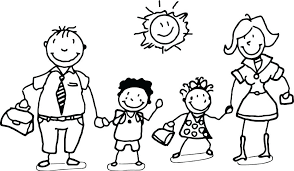 